ROYAL CIVIL SERVICE COMMISSIONBHUTAN CIVIL SERVICE EXAMINATION (BCSE) 2014EXAMINATION CATEGORY: TECHNICALPAPER II: GENERAL SUBJECT KNOWLEDGE for ICT GROUPDate			 : 11 October 2014Total Marks		 : 100Examination Time 	: 90 minutes (1.5 hours)Reading Time 	:15 minutes (prior to examination time)GENERAL INSTRUCTIONSWrite your Registration Number clearly and correctly in the Answer Booklet.The first 15 minutes are to check the number of pages, printing errors, clarify doubts and to read the instructions in Question Paper. You are NOT permitted to write during this time.This paper consists of TWO Parts, namely Part I and Part II. 
Part I consists of 70 Multiple Choice Questions of 1 (one) mark each; and
Part II consists of 10 Short Answer questions of 3 (three) marks each.All questions are compulsory.All answers must be written in the Answer Booklet provided to you. You will not be given any marks for answers written other than in the Answer Booklet. Ask for additional Answer Booklet if required.All answers should be written with correct numbering of Part, Section and Question Number in the Answer Booklet provided to you. Note that any answer written without indicating any or correct Part, Section and Question Number will NOT be evaluated and no marks would be awarded.Begin each Part in a fresh page of the Answer Booklet.You are not permitted to tear off any sheet(s) of the Answer Booklet as well as the Question Paper.You are required to hand over the Answer Booklet to the Invigilator before leaving the examination hall.This paper has 15 printed pages in all, including this Instruction Page.GOOD LUCK!PART I : MULTIPLE CHOICE QUESTIONSChoose the correct answer and write down the letter of the correct answer chosen in theAnswer Booklet against the question number. E.g. 71 (c). Each question carries ONE mark. Any double writing, smudgy answers or writing more than one choice shall not be evaluated.
In mathematical terms, which of the following describes the given sequence: 1, 1/2, 1/4, 1/8, 1/16.…..Arithmetic Sequence Harmonic SequenceGeometric SequenceFinite SequenceWhich of the following numbers could be described as an integer that is a Natural, Rational and Whole Number?
012.33-3What component of the computer is correctly associated with the function it performs?
Microprocessor -> StorageMonitor -> OutputRandom Access Memory -> ProcessingOptical Drive: -> InputWhich of the following storage device does not accept new information?
ROMRAMUSB DriveExternal HDThe simple interest on Nu.6000 for 4 years at the rate of 8% per annum is:
2010189023401920In a class of 30 students, 20 students like mathematics, 14 students like computer science, 6 students like neither. How many students like both mathematics and computer science?
104248If A and B are points (-6, 5) and (-2, 2) respectively, then the distance 3AB is equal to:
2557515You randomly pick a pair of socks from the drawer, which contains 2 pairs of BLUE socks, 3 pairs of BLACK socks and 1 pair of WHITE socks. What is the probability that a pair is not RED socks?01/61Probability cannot be determinedFollowing are all the characteristics of an image formed by a plain mirror EXCEPT:
The image is virtual Image is formed behind the mirrorThe light does not pass through the actual location of the image.The image is inverted As a summer sale scheme, a shirt has been discounted 60% and now selling at Nu. 120. What was its original cost?Nu.200Nu.300Nu.180Nu.260What is the equation of the line that passes through the point (-2, 4) and has a slope of -3?y = -3x + 10y = -3x + 2y = -3x – 10y = -3x – 2A line through points (-2, 3) and (1, b) is perpendicular to the line y = 1/2x-1. The value of b is:
1/2-3-23/2Arrange the following numbers in ascending order: {23, 42, 60, 271/3, 361/2}
60 ,23, 42,   271/3, 361/2271/3, 361/2,    23,   42 ,   60271/3 ,23, 60,    42,   361/2,   60, 271/3 ,361/2, 23, 42The default colour of a hyperlink on a web page is:BlackRedBluePurpleXML documents must have --------------- No root elementSingle root elementHave two root elementsHave many root elementsA piece of malicious program that is attached to an executable file is a:
VirusWormSpamsTrojanIn which of these diagrams, the angle of refraction “r” is correctly marked?I		          II		III			IVIIIIIIIVWhat led to the creation of World Wide Web?InternetXMLHTMLIntranetWhat determines the paths used to exchange information on the Internet?ISPs, RoutersYour PCsWeb ServersFollowing are the reasons which can affect how long it takes to load a web page on your computer screen, EXCEPT:File sizeBandwidthComputer with slow microprocessorBrowser TypeTranslator for low level programming language is called:CompilerLoaderAssemblerLinkerA computer communication technology that provides a way to interconnect multiple computers across short distance is:LANMANWANSANIn networking, NAT stands for:
Network Address TransmissionNetwork Address TranslationNetwork Address TableNetwork Address Termination(AUB)’ is equivalent to:A’∩ B’A’U B’(A∩ B) U B’(A’ U B’) ’A room has length of 200cm and width of 150cm. What is the total cost of painting the floor of the room at Nu.10/m2 ?
Nu. 300000Nu. 3000Nu. 300None of the aboveWhat is binary representation of decimal number: 294?
100101110100100110100110110100100100Default IP address and Port used by Localhost of your computer is:
127.0.0.0 with Port 60127.0.0.0 with Port 21127.0.0.1 with Port 80127.0.0.1 with Port 23All of the following are wireless standards EXCEPT:
802.11a802.11c802.11g802.11nWhich Law states that the “The number of transistors and resistors on a single chip will double every 18 months”.
Metcalfe’s LawGrosch's LawMoore’s LawBell’s LawThe output will be a LOW for any case when one or more inputs are zero in a(n):
OR gateNOT gateAND gateNOR gateDechen takes 2 hours to pack 200 boxes of oranges, and Kezang takes 3 hours to pack 150 boxes of oranges. How long will they take, working together, to pack1800 boxes of oranges?
5 hours12 hours8 hours10 hoursThe football does not move, unless a player kicks it. Which Law(s) of motion can explain this observation?
Netwon’s 3rd Law of MotionNewton’s 2nd Law of MotionNewton’s 1st Law of MotionAll of the aboveWhat does ISDN stands for?
Integrated Standards for Digital NetworkIntegrated Services for Digital NetworkIntegrated Systems for Digital NetworkIntegrated Solutions for Digital NetworkThe unit for Force Netwon (N) is equivalent to:Kg. m/hKg. m/sKg. km/s2Kg. m/s2A stone is dropped from a building and it hits the ground with a force of 78.4 N. What is the mass of the stone?
9 kg8 kg7 kg6 kgWhen the light enters from lighter medium to denser medium, the Refracted light:
Bends away from the normalBends towards the normalFollows same direction as it has enteredDoes not pass throughThe value of limit:   is: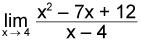 012∞ (infinity)Which statement is true for the following pointer declaration and initialization?int   a = 10,    *ptr;ptr  = &a;*ptr returns 10 and ptr returns address of variable ‘a’*ptr returns address of variable ‘a’ and ptrreturns 10Both *ptr  andptrreturns 10Both *ptr  andptr returns address of variable ‘a’ In the programming concept, what is enum?
It is primitive data typeIt is user-defined data typeIt is derived data typeIt is built-in data typesAll of the following are object-oriented programming languages EXCEPT:JavaC++C#CFind the point P on the curve y = x2 - 2x + 3, where the tangent is parallel to x-axis.(3, 0)(2, 1)(1, 2)(0, 3)The following are Free Antivirus software products EXCEPT:
AVGKaspersky AviraAVAST _________________is a Cloud computing service model:	
Backbone as a Service (BaaS)Network as a Service (NaaS)Infrastructure as a Service (IaaS)Telecom as a Service (TaaS)Which Physical quantity has S.I unit as Weber?
InductanceMagnetic FluxWorkPressureWhat is linux “ls” equivalent command for windows?
clsverdirfcWhich operator cannot be overloaded?
+>::++The following are features of an Object Oriented Programming language EXCEPT:
EncapsulationPolymorphismInheritance StructuresShockwave format, which is used to store multi-media components, is created using 
MicrosoftApplePaintFlashThe sum of focal distances of any point on the ellipse is equal to the length of its
Major axisSemi major axisMinor axisSemi minor axisThe normal distribution curve is
Bimodal UnimodalSkewed AsymmetricIf a random sample of size 64 is taken from a population whose standard deviation is equal to 32, then the standard error of the mean is
0.5 2 4 32Two fair dice is rolled once. What is the probability that the sum of the outcomes equal exactly 7?
1/21/65/62/3Electromagnetic induction is not used in
Room heaterTransformer AC generator Choke coil Which of the following device(s) does not allow d.c.to pass through?
Resistor CapacitorInductor All the above Through which mode of propagation, the radio waves can be sent from one place to another?	
Ground wave propagation Sky wave propagationSpace wave propagation All the above Which of the following is not a valid XML element names?  
yearBornyear.Bornyear-Born12_year_born    Ajax applications use _______________ requests to create Rich Internet Applications 
AsynchronousSynchronousTextStringIn a three-tier application, a web server is typically part of the ______________tierInformation Middle BottomTop A ______________is a set of columns whose values match primary key values of another table.Foreign keyDataTable class Candidate keyDataSet classSQL keyword _________________ is followed by the selection criteria that specify the rows to select in a query 
ORDER BYWHERE  INSERTFROMIn PHP, uninitialized variables have the value:
01UndefinedNone of aboveWhat is CPU Burst Time?
Time taken to complete execution of a task or processTime taken to refresh memory usage by a processTime taken to kill the process Time taken to swap two processesA component that checks the input in another component before submitting that input to the server is called a(n)
MessageRequestAbstractPage BeanValidatorWeb service requests are typically transported over the Internet via the _____________ protocol. 
TCP HTTPIPOSIThe following are the components of computer security services EXCEPT
Authentication Access controlNon repudiation Audit trialConsider the following statement:
Statement A: Static variables retain their values even after the function to which they belong has been executed.

Statement B: Static functions can access static as well as non-static variables.Which of the given statement(s) is/are CORRECT?A and B both are trueA is true and B is falseA is false and B is true	A and B both are falseThe brain of any computer system is:
Control UnitMemoryCPUHard diskA router is more intelligent than a network bridge because:
Packet are sent to its intended destination, eliminating unnecessary trafficPackets are automatically broadcasted to all the computers on a networkIt is used to connect networks of same typeIt is based on addresses (L3) such as IPv4 addressesOne nibble is equal to:
8 bits4 bits32 bits16 bitThe decimal number 15694 is represented in hexadecimal as1A2B2C3BFFFF3D4EPART II: SHORT ANSWER QUESTIONSAnswer all questions. Each question carries THREE marksWhat do you understand by Business Analysis? What are main tasks performed by a Business Analyst?
Identify the errors in the following basic HTML codes and write the corrected code with each correction underlined:<HTML>
<HEAD>
<TITLE> Images </HEAD>
</TITLE>
<BODY BGCOLOR = “pic1.jpg”>
<IMG HREF = “abc.jpg”>This is an image file
</BGCOLOR>
</HTML>Explain Encapsulation, Polymorphism and Inheritance based on OOP programming
Marks obtained by 20 students in the internal assessment are given below, where ‘A’ and ‘B’ are missing data. If the mean is 6.5, calculate the values of A and B: 
Which class of IP addresses are reserved for special purposes? For your home network, which class of IP address is appropriate to use and why?
What is verification and validation in practical software testing? What are they usually associated with?
What are the basic components of Simple Mail Transfer Protocol? Explain briefly.
Explain briefly the requirements at each of the 4 tiers of a Data Center infrastructure.
What is the difference between passive and active security threats?
Consider the processes P1 (takes 24 seconds), P2 (takes 3 seconds) and P3 (takes 3 seconds). If they arrive in order P1, P2 and P3 in a CPU scheduling, which uses First-Come-First-Served algorithm, calculate the following:Average Waiting Time      Average Turnaround time             Throughput                     Marks56789No. of StudentsA4B42